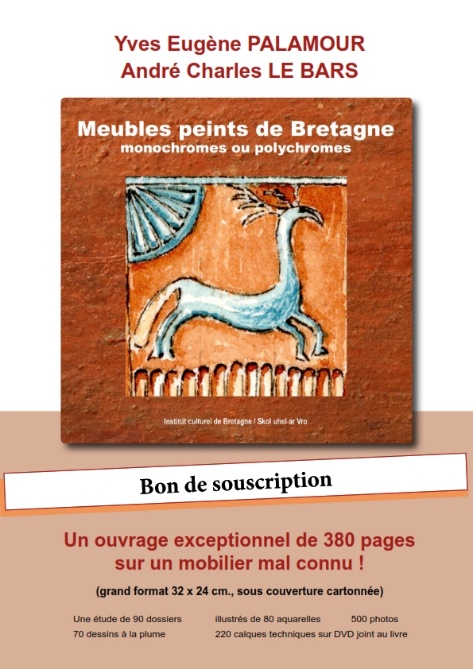 Bon de souscription (75 € au lieu de 95 €). 
Parution fin octobre 2018Meubles peints de Bretagne, 
monochromes ou polychromespar Yves Eugène Palamour et André Charles Le BarsOuvrage de 380 pages en quadrichromie, sur papier couché ½ mat 150 g., 
relié sous couverture cartonnée, format 32 x 24 cm.(Sur demande : numéroté avec autographe de l’auteur).Je soussigné (Nom Prénom) 	Adresse postale 	Adresse e-mail pour vous informer de la parution : 	Téléphone : 	passe commande de …… exemplaire(s) x 75 euro l’exemplaire (hors port) → sous-total : 	€Supplément pour livraison - Livraison à domicile (12 euro l’exemplaire)                                                                          	- Livraison en point relais (8 euro l’exemplaire)                                                                      	- Franco de port avec mise à disposition dans différentes villes de Bretagne                        	:                                                                     sous total expédition :                                    	€Total général : 	€Signature :Commande et chèque à adresser à : Institut culturel de Bretagne